Alt hvad du ejer 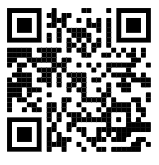 VærklæsningDansk A  GYM, VUCAlt hvad du ejerLangdigt af Casper EricGyldendal 2018Virtuel værklæsningDenne vejledning har fokus på autofiktion, fortælleforhold, karakteristik af fortælleren og valget af form. Forløbet varer 7 lektioner á 60 minutter og er rettet mod 1 eller 2 g. Det kan afvikles virtuelt.Ideer til undervisningenLærerens forberedelseLån bogen til eleverne, og bed dem om at reflektere over følgende tre valg:Dedikationen: ”til de næste”Epigraf: ““There is no time. Many become one.” - en alien i Arrival”Titlen: ”Alt hvad du ejer”, der måske spiller lidt på børnesangen ”Se min kjole….”: Forestillingen om, at alt i hele tilværelsen farves af én oplevelseFørste og anden lektionIndled timen med at lytte til elevernes forforståelse af teksten og tænkte begrundelser for valg af titel og indledningsmarkører. Afslør evt. værkets sidste linje for dem: ” Alt hvad du ejer/vil også altid eje dig” (s. 165).Sæt derefter eleverne i break out rooms et kvarter med disse opgaver:Fortæller: Læs de to første sider, hvor situationen etableres: Hvor er vi, hvilket år, hvem er tilstede, hvor er vi på vej hen, hvad kan vi regne ud om fortælleren: hvad optager fx personen? Hvorfor denne fortælleposition?Er det et digt er næste spørgsmål. Læs de næste sider frem til og med side 14 med henblik på formen. Teksen er stillet op som et digt, men er der andre lyriske markører? Inddrag tekstens fremstillingsformer i jeres diskussion. Opsamling på klassen af fortæller (vinkel, fortælleposition, begyndelse på karakteristik) og genre (lægger teksten sig op ad traditionen for episk langdigt?)Introducér eleverne for den skriftlige opgave, der er knyttet til forløbet: En karakteristik af fortælleren. De kommende timer vil hjælpe eleverne med indholdet, så at de i højere grad skal koncentrere sig om formen.Læs (ev.t i fællesrum ellers i grupperne) videre fra side 15-25: Hvad sker der med personerne, når de opdager, at kvinden er gravid? Hvordan spiller det lange citat på engelsk s. 20 sammen med teksten på siderne før og efter?Efter en pause beder man eleverne søge på ”autofiktion”, så at de kan definere genren. Efter at have nået til en fælles forståelse beder man eleverne reflektere over, hvorfor man skriver autofiktion. Derefter går man over til at bede eleverne hver for sig opstille en aktantmodel med jeget som subjekt. De vil formentlig nå frem til, at jeget stræber efter at komme overens med abort og skilsmisse, hvor ”hjælperen” kan være processen med at skrive denne bog. Senere i forløbet vender man tilbage og forfiner udfyldelsen af modellen.Lad eleverne læse videre i romanen fra side 26-37 og arbejde videre med en karakteristik af hovedpersonen – brug evt. relationsmodellen. Opsamling.Lektie er at læse mindst til side 106 i værket.Tredje og fjerde modulNæste modul indledes med, at eleverne går en tur på en time og lytter til nedenstående podcast (54.33 min).https://solidaritet.dk/eksilarene10-casper-eric/  ”Radioaktivs litteraturpodcast, Eksilårene, kaster sig for første gang over poesi, når Rasmus, Signe og Amalie læser og diskuterer Caspar Erics “Alt hvad du ejer”. /I det autofiktionelle værk skriver Eric om sorgen og efterspillet ved en ufrivillig abort – og skaber forbindelse til sorg og uretfærdighed i et samfundsperspektiv. Lyt med på en diskussion om, hvordan kapitalismekritik, sorgfortælling og popkulturelle referencer udspiller sig på vers”.Når eleverne er samlet igen, introduceres eller repeteres Sune Weiles ”Diskussionscirkel”: http://www.suneweile.dk/undervisning/skriftlighed-i-dansk/eksamensgenrerne/om-at-skrive-en-diskussion/ Eleverne skal diskutere i grupper og fremlægge deres diskussion i struktureret form: Sæt dem i grupper med 3-4 i hver gruppe, og lad dem i de næste 20 minutter forholde sig til indholdet i podcasten sammenholdt med det, de har læst. Hvordan forholder de sig selv fx til indfletningen af faktatekster (fx s 61), til referencerne om forholdene i andre lande (fx s. 74), henvisninger til film og racisme (s. 86) og til udnyttelsen af Den tredje Verden (s. 93), etc.?Lad den elev, der har det længste hår/bor længst væk fra skolen/ er højest fremlægge.Lektie er at læse 100 sider mere med brug af forskellige læseteknikker. Inddel klassen i tre grupper med disse opgaver:Den ene tredjedel skal læse med brug af teknikkerne fra hurtiglæsning: https://video.ku.dk/video/2071175/studieteknik-for-studiestartere-hurtiglaesningNæste gruppe skal bruge intensiv læsning: https://video.ku.dk/video/2071166/studieteknik-for-studiestartere-intensiv-laesningOg sidste skal gå efter den tre-delte læseproces: https://video.ku.dk/video/2071139/studieteknik-for-studiestartere-laeseprocessen-fraLæreren kan overvej at give dem spørgsmålene til næste time, så at eleverne har et læseformål.Femte og sjette lektionTimen indledes med at sætte eleverne i grupper efter læseteknik og dele deres erfaringer. Dernæst følger en opsamling, hvor klassen hører oplevelser og anbefalinger.Derefter følger tomandsarbejde, hvor eleverne supplerer deres optegnelser om fortælleforhold og karakteristik af fortælleren: Hvad betyder det, at der kommer et ”du”, som ”jeget” taler til? (Se fx s 106ff). Hvilken virkning har de hyppige indslag af engelsk som fx på s. 103? Notér fortællerens referencerammer (som fx Eternal Sunshine of a Spotless Mind eller Reqieum for a Nun (s 156) eller Terror s 157. Hvad siger dette om ham?Fortællerens forhold til fx farmor (s. 121-125, s 139 ff), til søster (s. 126-136 og 161), til kæresten (fx s. 146-150), til fosteret (fx s. 165), til Diana (fx s 182-199)Forklar: ” Nu er alt blevet en baglæns symfoni for tabet”, s. 145Hvorfor den lange sekvens med filmen? (s. 166-180)Lad eleverne bytte gruppe til fremlæggelse af svarene.Efter en pause beder man eleverne finde anmeldelser af værket på nettet. De finder formentlig frem til bl.a. følgende.https://pov.international/caspar-eric-en-smuk-og-aerlig-streng/https://www.information.dk/kultur/anmeldelse/2018/08/caspar-erics-personligt-dybtfoelte-bidrag-sorglitteraturen-skaemmes-fyldstof-sentimentale-klicheerhttps://litteraturnu.dk/baere-man-har-mistet-caspar-eric-du-ejer/https://litteratursiden.dk/anmeldelser/alt-hvad-du-ejer-af-caspar-ericDeres næste opgave går ud på at læse den sidste del af værket plus en eller to anmeldelser. Lad dem begynde i timen, så at de er godt i gang til den efterfølgende lektielæsning.Syvende og sidste lektionLad eleverne diskutere, om de er enige med anmeldelserne. Fik de øje på nye vinkler af læsningen? Hvad definerer en god anmeldelse?Derefter kan man lade dem arbejde sammen om den skriftlige opgave om karakteristik af fortælleren.Supplerende materialerLad eleverne se forfatteren:  ”Casper Eric”, Lyrikporten fra dk4, 10 minutter, sendt 23/5 2016 – et tv-program, som kan streames fra mitCFU.dk: ” Rummet er helt hvidt. Digteren er alene med sin tekst og med spørgsmålene: Hvorfor skriver du digte? Hvordan kom du i gang med at skrive? Hvad inspirerer dig til at skrive? Først fremfører digteren egne tekster og derefter besvares spørgsmålene.
Lyrikporten er en unik programrække, der både præsenterer 28 danske digtere fra tre generationer og også giver et indblik i, hvorfor lyrikken er noget helt særligt, og hvad det er, lyrikken kan. Lyrikporten er instrueret af Jørgen Leth, der også selv er på deltagerlisten, og er tilrettelagt af Henrik Poulsen.
I dette program kan man møde digteren Caspar Eric.
Lyrikporten er produceret i samarbejde med Gyldendal og Jørgen Leth.”Alt hvad du ejerLangdigt af Casper EricGyldendal 2018Virtuel værklæsningDenne vejledning har fokus på autofiktion, fortælleforhold, karakteristik af fortælleren og valget af form. Forløbet varer 7 lektioner á 60 minutter og er rettet mod 1 eller 2 g. Det kan afvikles virtuelt.Ideer til undervisningenLærerens forberedelseLån bogen til eleverne, og bed dem om at reflektere over følgende tre valg:Dedikationen: ”til de næste”Epigraf: ““There is no time. Many become one.” - en alien i Arrival”Titlen: ”Alt hvad du ejer”, der måske spiller lidt på børnesangen ”Se min kjole….”: Forestillingen om, at alt i hele tilværelsen farves af én oplevelseFørste og anden lektionIndled timen med at lytte til elevernes forforståelse af teksten og tænkte begrundelser for valg af titel og indledningsmarkører. Afslør evt. værkets sidste linje for dem: ” Alt hvad du ejer/vil også altid eje dig” (s. 165).Sæt derefter eleverne i break out rooms et kvarter med disse opgaver:Fortæller: Læs de to første sider, hvor situationen etableres: Hvor er vi, hvilket år, hvem er tilstede, hvor er vi på vej hen, hvad kan vi regne ud om fortælleren: hvad optager fx personen? Hvorfor denne fortælleposition?Er det et digt er næste spørgsmål. Læs de næste sider frem til og med side 14 med henblik på formen. Teksen er stillet op som et digt, men er der andre lyriske markører? Inddrag tekstens fremstillingsformer i jeres diskussion. Opsamling på klassen af fortæller (vinkel, fortælleposition, begyndelse på karakteristik) og genre (lægger teksten sig op ad traditionen for episk langdigt?)Introducér eleverne for den skriftlige opgave, der er knyttet til forløbet: En karakteristik af fortælleren. De kommende timer vil hjælpe eleverne med indholdet, så at de i højere grad skal koncentrere sig om formen.Læs (ev.t i fællesrum ellers i grupperne) videre fra side 15-25: Hvad sker der med personerne, når de opdager, at kvinden er gravid? Hvordan spiller det lange citat på engelsk s. 20 sammen med teksten på siderne før og efter?Efter en pause beder man eleverne søge på ”autofiktion”, så at de kan definere genren. Efter at have nået til en fælles forståelse beder man eleverne reflektere over, hvorfor man skriver autofiktion. Derefter går man over til at bede eleverne hver for sig opstille en aktantmodel med jeget som subjekt. De vil formentlig nå frem til, at jeget stræber efter at komme overens med abort og skilsmisse, hvor ”hjælperen” kan være processen med at skrive denne bog. Senere i forløbet vender man tilbage og forfiner udfyldelsen af modellen.Lad eleverne læse videre i romanen fra side 26-37 og arbejde videre med en karakteristik af hovedpersonen – brug evt. relationsmodellen. Opsamling.Lektie er at læse mindst til side 106 i værket.Tredje og fjerde modulNæste modul indledes med, at eleverne går en tur på en time og lytter til nedenstående podcast (54.33 min).https://solidaritet.dk/eksilarene10-casper-eric/  ”Radioaktivs litteraturpodcast, Eksilårene, kaster sig for første gang over poesi, når Rasmus, Signe og Amalie læser og diskuterer Caspar Erics “Alt hvad du ejer”. /I det autofiktionelle værk skriver Eric om sorgen og efterspillet ved en ufrivillig abort – og skaber forbindelse til sorg og uretfærdighed i et samfundsperspektiv. Lyt med på en diskussion om, hvordan kapitalismekritik, sorgfortælling og popkulturelle referencer udspiller sig på vers”.Når eleverne er samlet igen, introduceres eller repeteres Sune Weiles ”Diskussionscirkel”: http://www.suneweile.dk/undervisning/skriftlighed-i-dansk/eksamensgenrerne/om-at-skrive-en-diskussion/ Eleverne skal diskutere i grupper og fremlægge deres diskussion i struktureret form: Sæt dem i grupper med 3-4 i hver gruppe, og lad dem i de næste 20 minutter forholde sig til indholdet i podcasten sammenholdt med det, de har læst. Hvordan forholder de sig selv fx til indfletningen af faktatekster (fx s 61), til referencerne om forholdene i andre lande (fx s. 74), henvisninger til film og racisme (s. 86) og til udnyttelsen af Den tredje Verden (s. 93), etc.?Lad den elev, der har det længste hår/bor længst væk fra skolen/ er højest fremlægge.Lektie er at læse 100 sider mere med brug af forskellige læseteknikker. Inddel klassen i tre grupper med disse opgaver:Den ene tredjedel skal læse med brug af teknikkerne fra hurtiglæsning: https://video.ku.dk/video/2071175/studieteknik-for-studiestartere-hurtiglaesningNæste gruppe skal bruge intensiv læsning: https://video.ku.dk/video/2071166/studieteknik-for-studiestartere-intensiv-laesningOg sidste skal gå efter den tre-delte læseproces: https://video.ku.dk/video/2071139/studieteknik-for-studiestartere-laeseprocessen-fraLæreren kan overvej at give dem spørgsmålene til næste time, så at eleverne har et læseformål.Femte og sjette lektionTimen indledes med at sætte eleverne i grupper efter læseteknik og dele deres erfaringer. Dernæst følger en opsamling, hvor klassen hører oplevelser og anbefalinger.Derefter følger tomandsarbejde, hvor eleverne supplerer deres optegnelser om fortælleforhold og karakteristik af fortælleren: Hvad betyder det, at der kommer et ”du”, som ”jeget” taler til? (Se fx s 106ff). Hvilken virkning har de hyppige indslag af engelsk som fx på s. 103? Notér fortællerens referencerammer (som fx Eternal Sunshine of a Spotless Mind eller Reqieum for a Nun (s 156) eller Terror s 157. Hvad siger dette om ham?Fortællerens forhold til fx farmor (s. 121-125, s 139 ff), til søster (s. 126-136 og 161), til kæresten (fx s. 146-150), til fosteret (fx s. 165), til Diana (fx s 182-199)Forklar: ” Nu er alt blevet en baglæns symfoni for tabet”, s. 145Hvorfor den lange sekvens med filmen? (s. 166-180)Lad eleverne bytte gruppe til fremlæggelse af svarene.Efter en pause beder man eleverne finde anmeldelser af værket på nettet. De finder formentlig frem til bl.a. følgende.https://pov.international/caspar-eric-en-smuk-og-aerlig-streng/https://www.information.dk/kultur/anmeldelse/2018/08/caspar-erics-personligt-dybtfoelte-bidrag-sorglitteraturen-skaemmes-fyldstof-sentimentale-klicheerhttps://litteraturnu.dk/baere-man-har-mistet-caspar-eric-du-ejer/https://litteratursiden.dk/anmeldelser/alt-hvad-du-ejer-af-caspar-ericDeres næste opgave går ud på at læse den sidste del af værket plus en eller to anmeldelser. Lad dem begynde i timen, så at de er godt i gang til den efterfølgende lektielæsning.Syvende og sidste lektionLad eleverne diskutere, om de er enige med anmeldelserne. Fik de øje på nye vinkler af læsningen? Hvad definerer en god anmeldelse?Derefter kan man lade dem arbejde sammen om den skriftlige opgave om karakteristik af fortælleren.Supplerende materialerLad eleverne se forfatteren:  ”Casper Eric”, Lyrikporten fra dk4, 10 minutter, sendt 23/5 2016 – et tv-program, som kan streames fra mitCFU.dk: ” Rummet er helt hvidt. Digteren er alene med sin tekst og med spørgsmålene: Hvorfor skriver du digte? Hvordan kom du i gang med at skrive? Hvad inspirerer dig til at skrive? Først fremfører digteren egne tekster og derefter besvares spørgsmålene.
Lyrikporten er en unik programrække, der både præsenterer 28 danske digtere fra tre generationer og også giver et indblik i, hvorfor lyrikken er noget helt særligt, og hvad det er, lyrikken kan. Lyrikporten er instrueret af Jørgen Leth, der også selv er på deltagerlisten, og er tilrettelagt af Henrik Poulsen.
I dette program kan man møde digteren Caspar Eric.
Lyrikporten er produceret i samarbejde med Gyldendal og Jørgen Leth.”